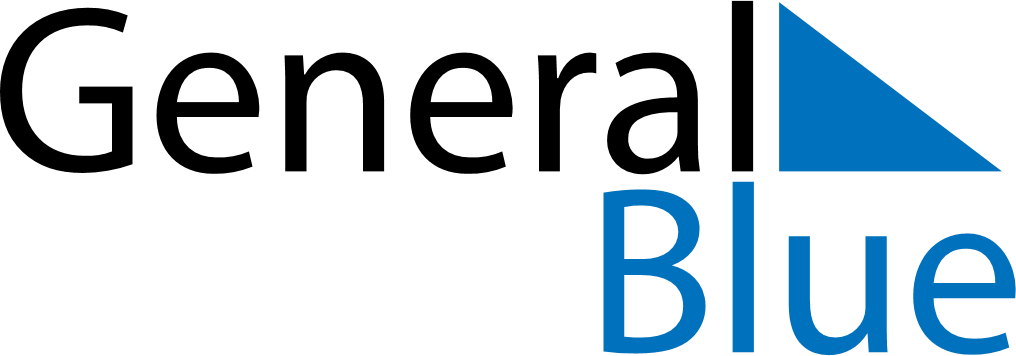 July 2020July 2020July 2020July 2020UruguayUruguayUruguaySundayMondayTuesdayWednesdayThursdayFridayFridaySaturday12334567891010111213141516171718Constitution Day192021222324242526272829303131